3. DANSreda je bila dopoldan namenjana kopanju, popoldan pa smo se odpravili v Piran in v akvariju raziskovali živalski svet v morju. Tudi za kopanje v morju nam je še ostalo nekaj časa. Zvečer so, kot vsak dan, sledile zabavne družabne igre. 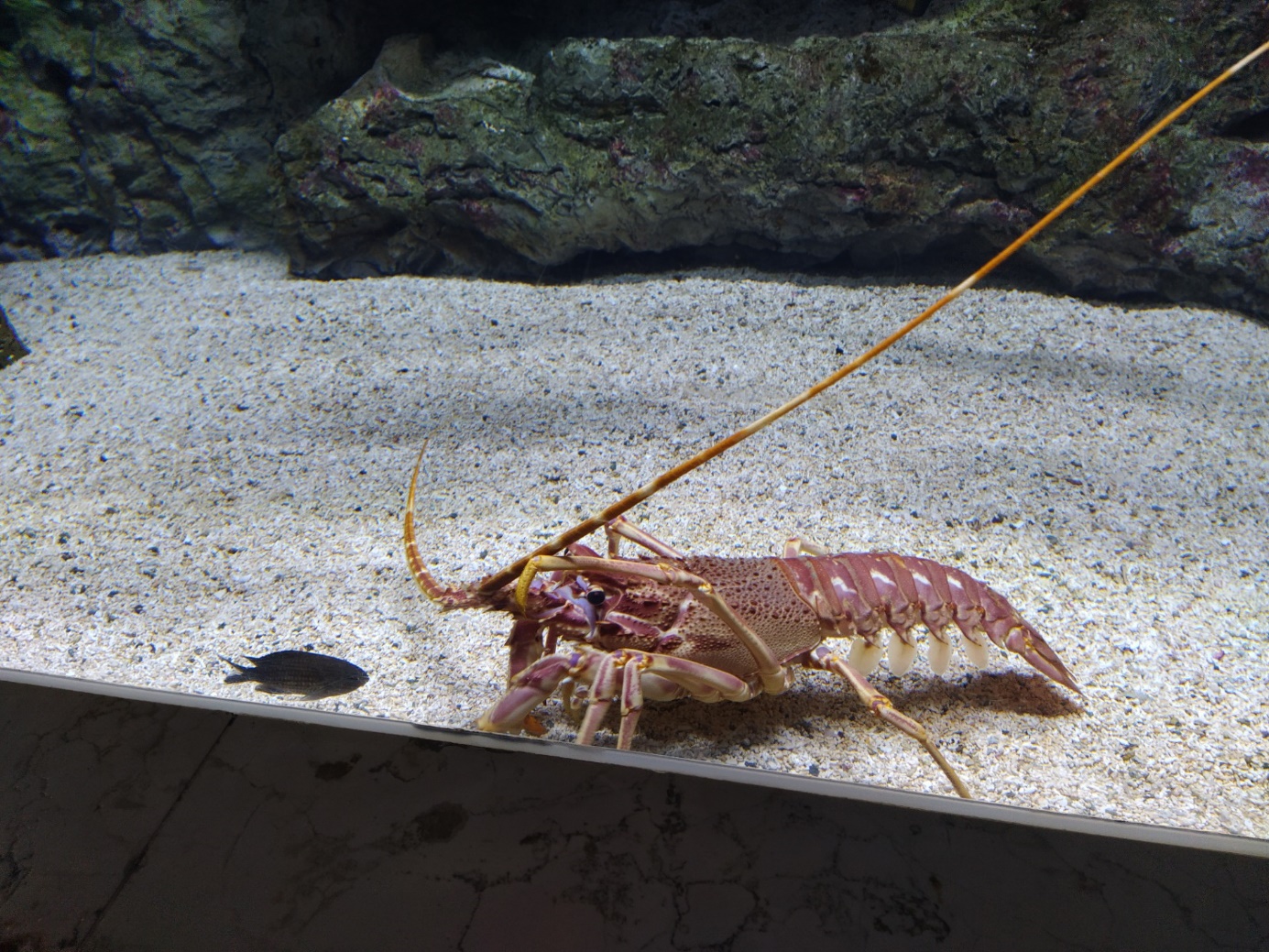 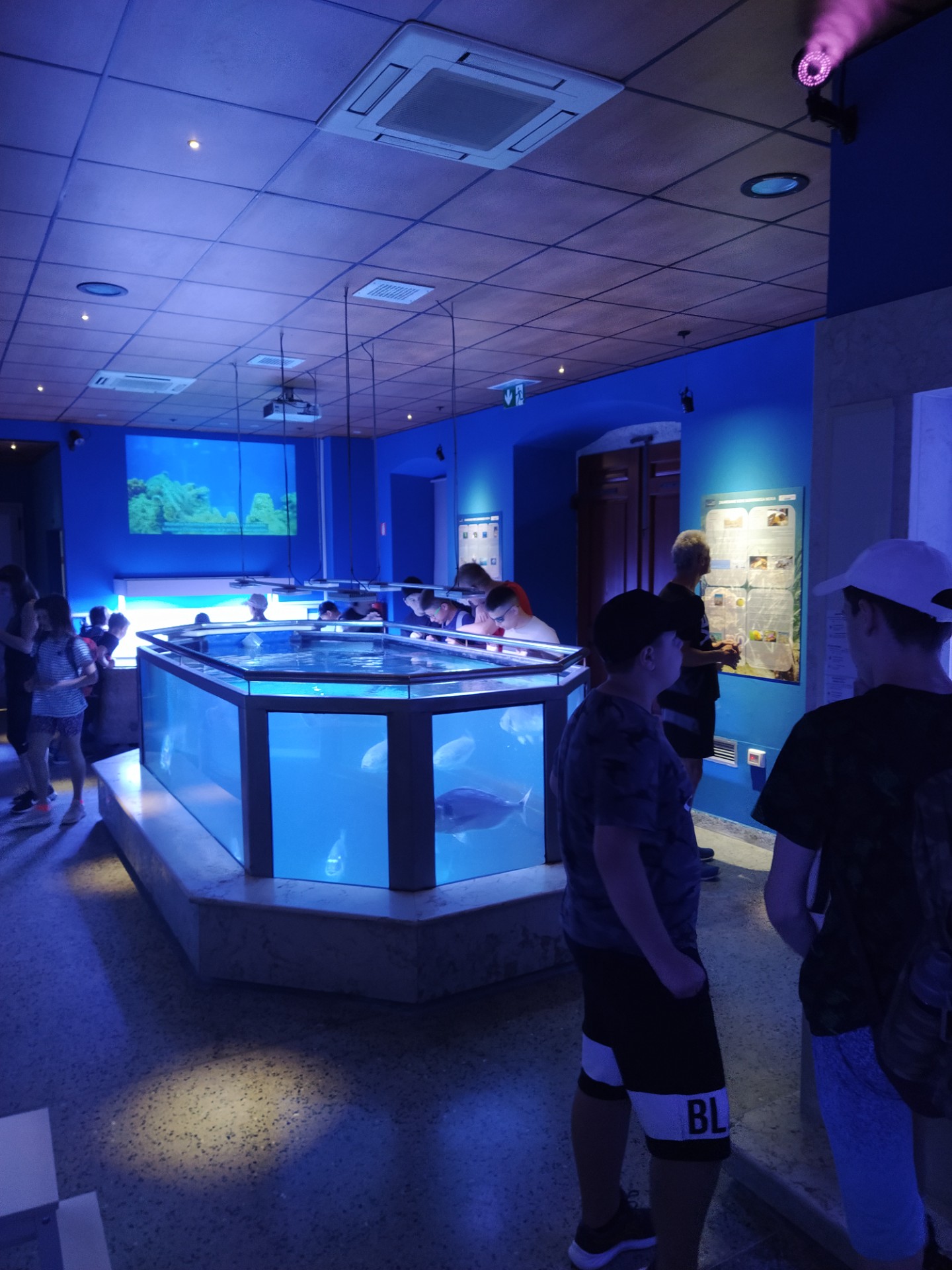 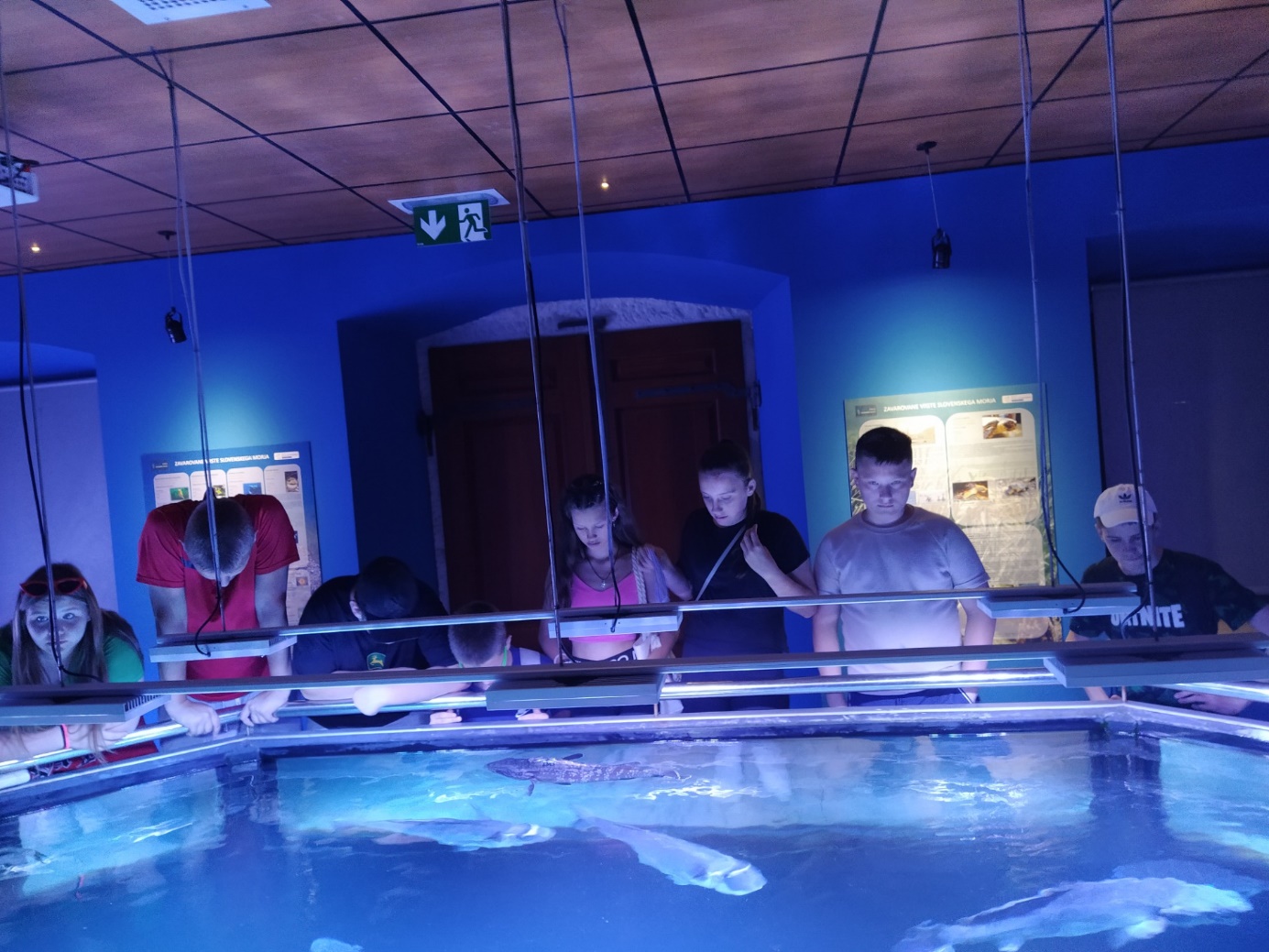 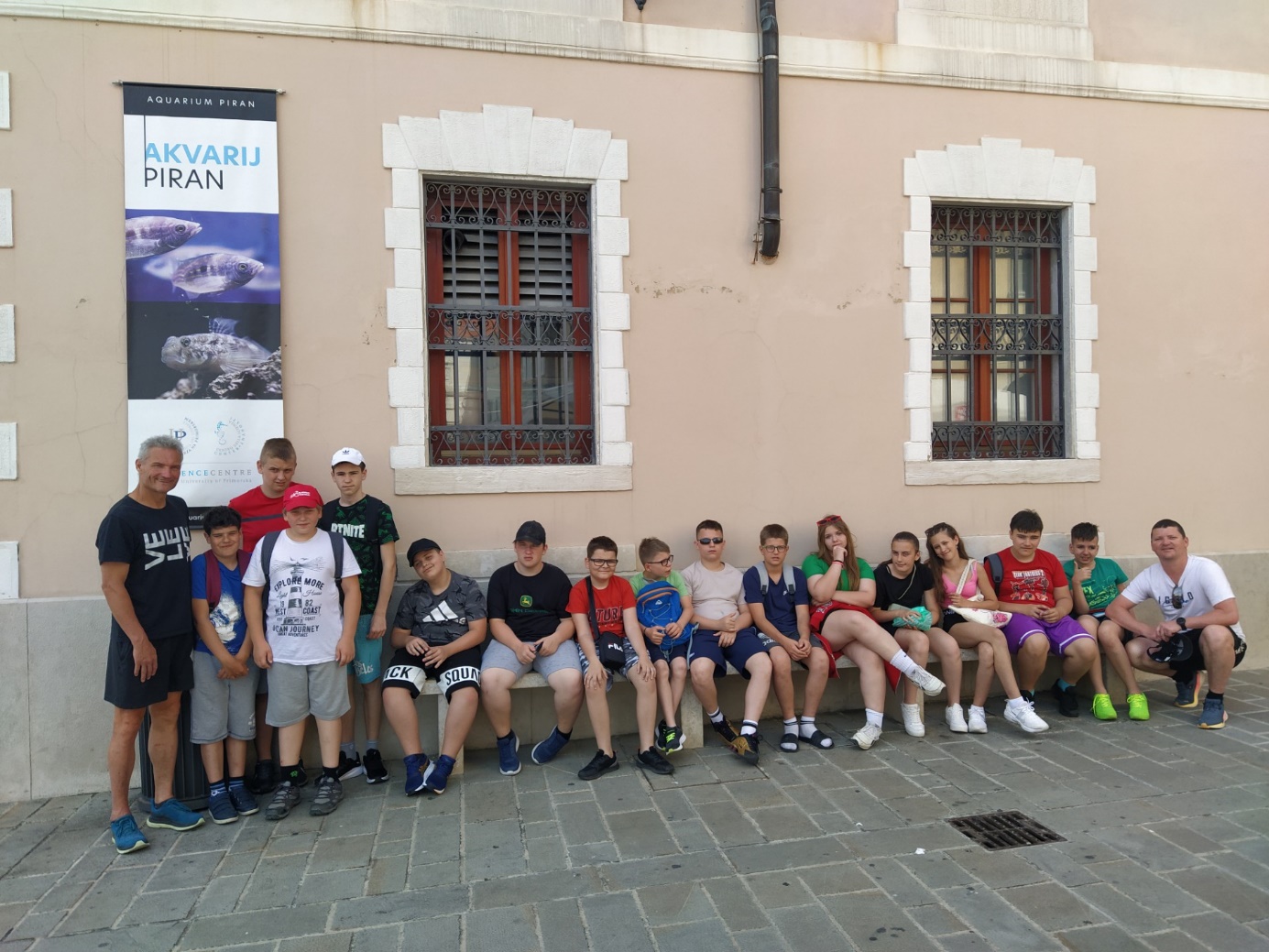 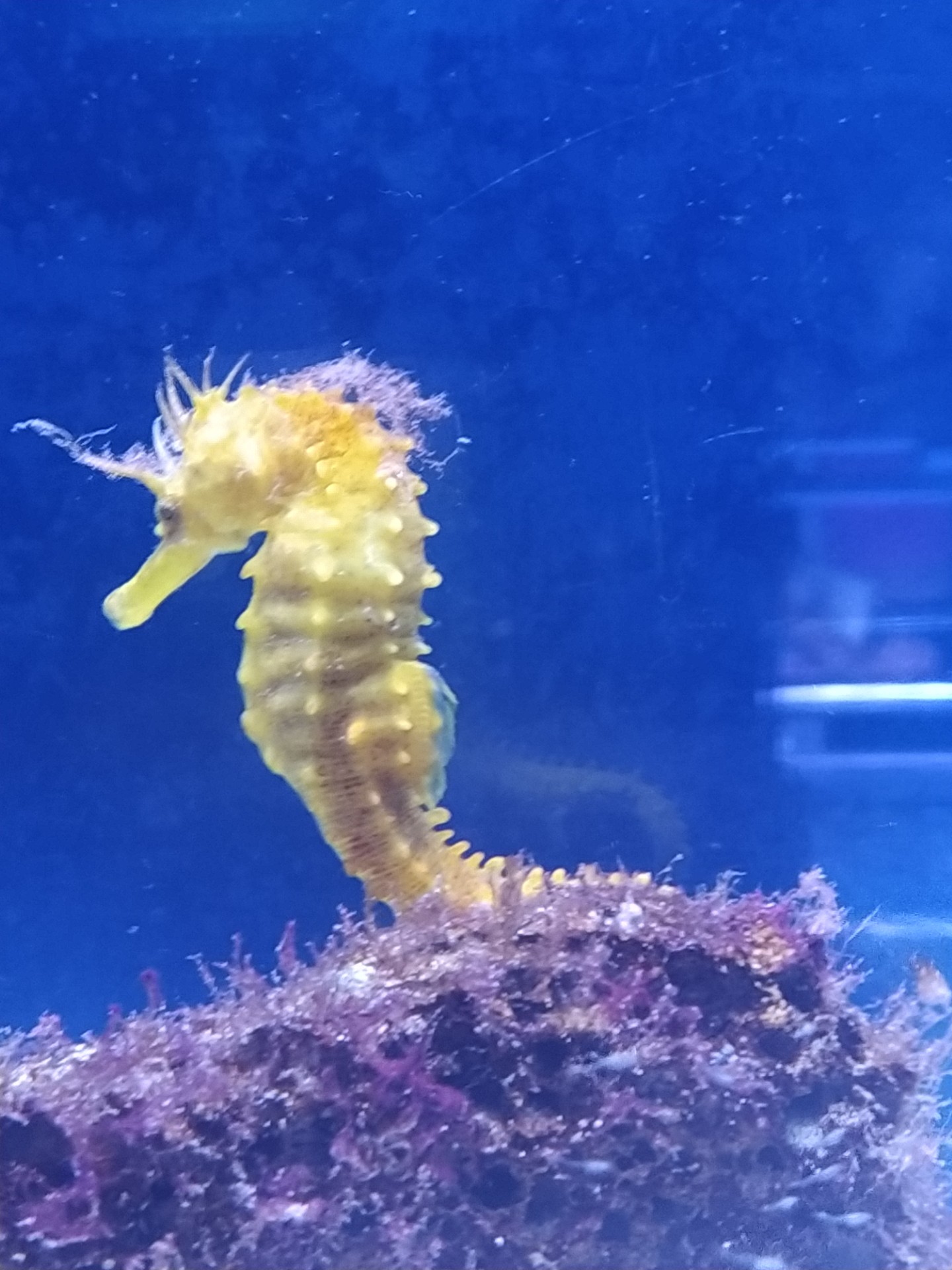 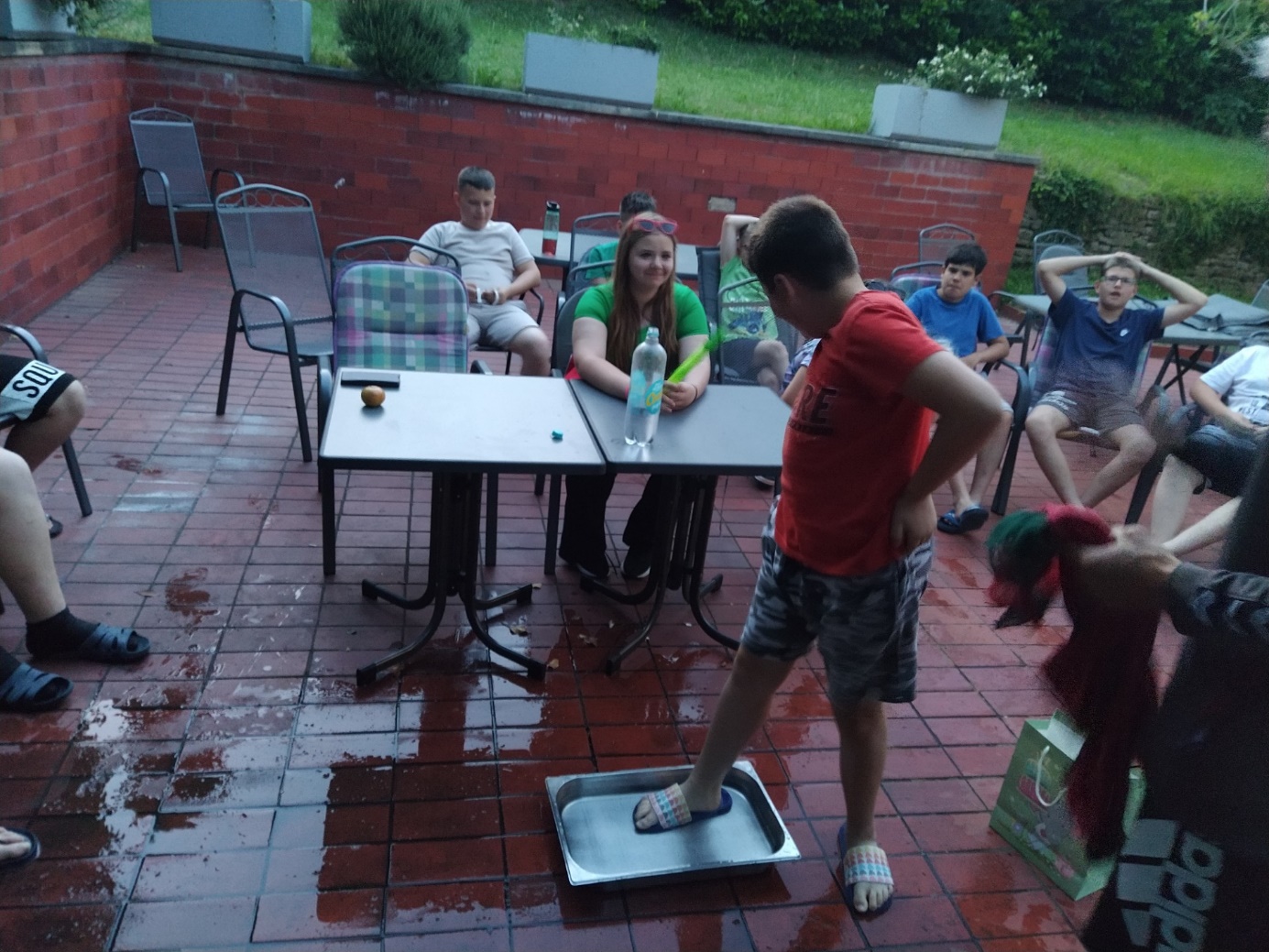 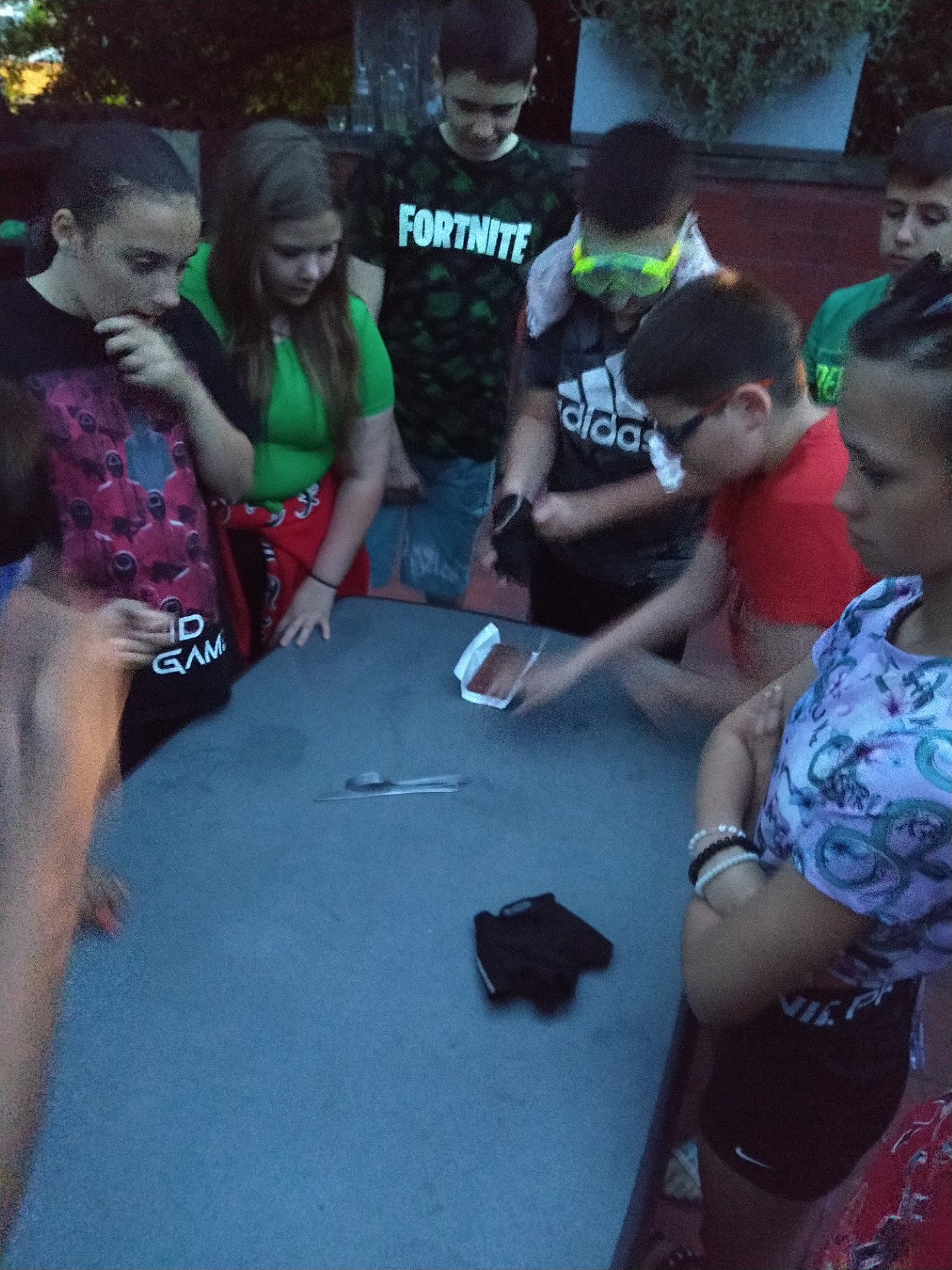 